KNOT AND CORD MAGICCord and knot magic has been around for a long time. It is an easy alternative to candle magic and requires minimal suppliesCord and knot magic is a very old form of folk magic that was often associated with wind/weather magics. In cord magic the spells are simply prepared ahead of time, and then used as needed. Each knot is then untied releasing the power entrapped in the cord over nine consecutive days.For cord magic you will need a cord that is nine feet long (three times three; the traditional magical number) and is the color appropriate to the magical working. Smaller cords can be 9 inches long if you want something simpler to carry and store.Because it is a magical tool, no one else should ever use your cord but you. Tie a knot in each end to keep it from unraveling. Consecrate the cord to your purpose when once the cord has been cut and the ends knotted.The most common use of the cord is as a "storage cell" for the power. The first knot is tied at one end, with the words "By knot of one, the spell's begun." At this point, chanting or meditation is appropriate until you feel it is time to tie another knot.The second knot is tied on the opposite end with the words: "By knot of two, it cometh true". Take "aim" at this time by visualizing your need or desire being fulfilled. As the power builds, more knots are tied until there are nine knots in the cord. (Not counting the ones you tied to keep the ends from unraveling.1------6------4------7------3------8------5------9------2Here is the pattern of tying, together with the appropriate words:By knot of ONE, the spell's begunBy knot of TWO, it cometh trueBy knot of THREE, so mote it beBy knot of FOUR, this power I storeBy knot of FIVE, the spell's aliveBy knot of SIX, this spell I fixBy knot of SEVEN, events I'll leavenBy knot of EIGHT, it will be FateBy knot of NINE, what's done is mineAt the tying of the last (ninth) knot, all the energy is directed into the cord and its knots, with a final visualization of the object of the work. The power has been raised and is now "stored" in these knots in the cord.Why would you want to store a spell? For some magic, the time for it to happen is important.Suppose, for example, that you want something constructive to happen but the most propitious time for it to do so happens to be close to the New Moon. Do you do your constructive magic during the Waxing Moon? No. You do it early on, at the Full Moon, using a cord.Now the power is there, properly raised, but stored for use.You have nine knots. Although they are all tied in one ritual, these must be released one at a time - one a day - for nine consecutive days. Release them in the same order in which they were tied, NOT the reverse order.In other words, on the first day untie the knot that was first tied (to know which end you started with, when making the cord, braid in a small bead at one end and always start with this end); on the second day, the second knot tied; and so on.In this fashion, the last knot untied, on the ninth day, is the ninth knot that was tied at the climax of the tying ritual - the time of greatest power.Each day, before you actually untie, do your concentration on what is to happen, visualize and again build power. Then, as you release the knot, release the power.Cords should be of natural materials, such as wool, the best, or cotton; however, if all you have are synthetic materials it will still work.. Remember that the tool is not the Witch. The real power comes from within you.Colors:White - purity, truth, sincerity, spirituality, the goddess, peace, higher self, virginity(as in the woman?s mind is owned by no man), a substitute for any other color.Red - strength, health, vigor, sexual love, energy, passion, courage, element of fire, career goals, fast action, lust, blood of the moon, vibrancy, driving force, survivalLight Blue - tranquility, understanding, patience, calm, gently moving, wisdom, good fortune, opening blocked communicationDark Blue - impulsiveness, depression, changeability, protection, spiritual inspiration, reassurance, creativityGreen - finance, fertility, luck, Earth Mother, physical healing, monetary success, abundance, tree and plant magick, growth, Element of Earth, personal goalsGold - wealth, The God, promote winning, safety and power of the male, happiness, playful humorYellow - The Sun, intelligence, accelerated learning, memory, logical imagination, breaking mental blocks, selling yourselfGold/Yellow - attraction, persuasion, charm, confidenceBrown - hesitation, uncertainty, neutrality, influence friendships, special favorsPink - honor, romantic love, morality, Planetary Good Will, healing of emotions, peace, affection, romance, partnerships of emotional maturity, caring, nurturingBlack - evil, loss, discord, confusion, protection, repelling negativity, binding, shapeshiftingPurple - tension, ambition, business progress, power, influencing people in high places, third eye, psychic ability, spiritual power, self assurance, hidden knowledgeSilver/Grey - cancellation, neutrality, stalemate, telepathy, clairvoyance, intuition, clairaudience, psychometry, dreams, astral energies, Female Power, communication, The GoddessOrange - encouragement, adaptability, stimulation, attraction, business goals, property deals, ambition, career goals, general success, justice, legal matters, selling, actionGreenish Yellow - sickness, cowardice, anger, jealousy, discordCopper - passion, money goals, professional growth, fertility in business, career maneuversCord magic is often overlooked but it is an old and reliable way of doing spellwork. I often recommend it for those who live in places such as a dormitory where they cannot use the more popular and well-known candle magic.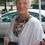 This article was contributed by LarkThis article was contributed by Magical Knights.
Read their Book of Rituals.
Read their Book of Spells.